CONSILIUL JUDETEAN BRAILAAGENDA VICEPRESEDINTE, DOBRE IONUT CIPRIAN2022                 IULIE   202215 iulie  - sedinta extraordinara a Consiliului Judetean Braila21 iulie - Festivitatea de premiere - Concursul național de literatură umoristică - ediţia a VI-a, Brăila, 21 iulie 2022, la sediul Centrului Judetean pentru Conservarea si Promovarea Culturii Traditionale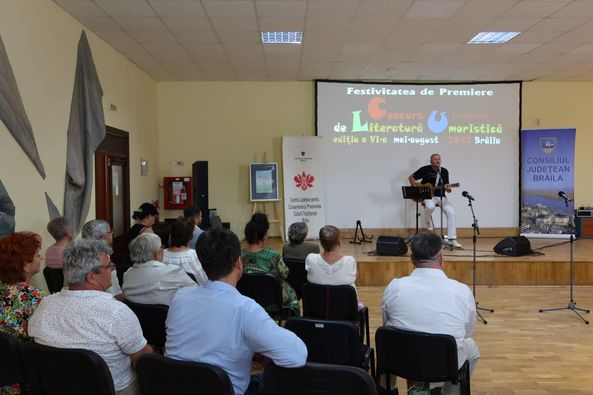 26 iulie - sedinta ordinara a Consiliului Judetean Braila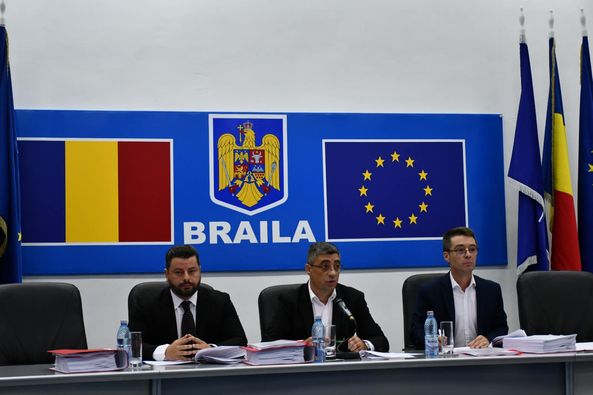 29 iulie - Ziua Imnului Național al României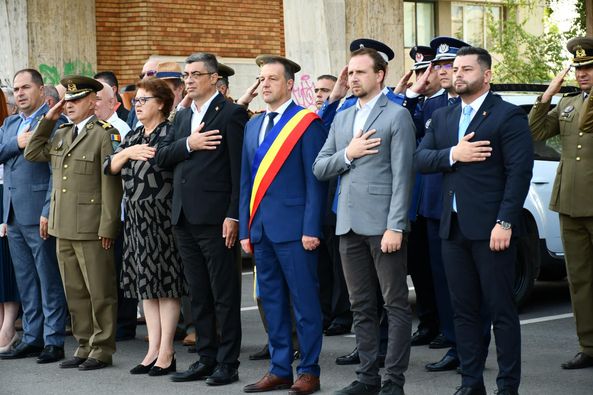 